Mrs. Miller English II Honor’s Syllabus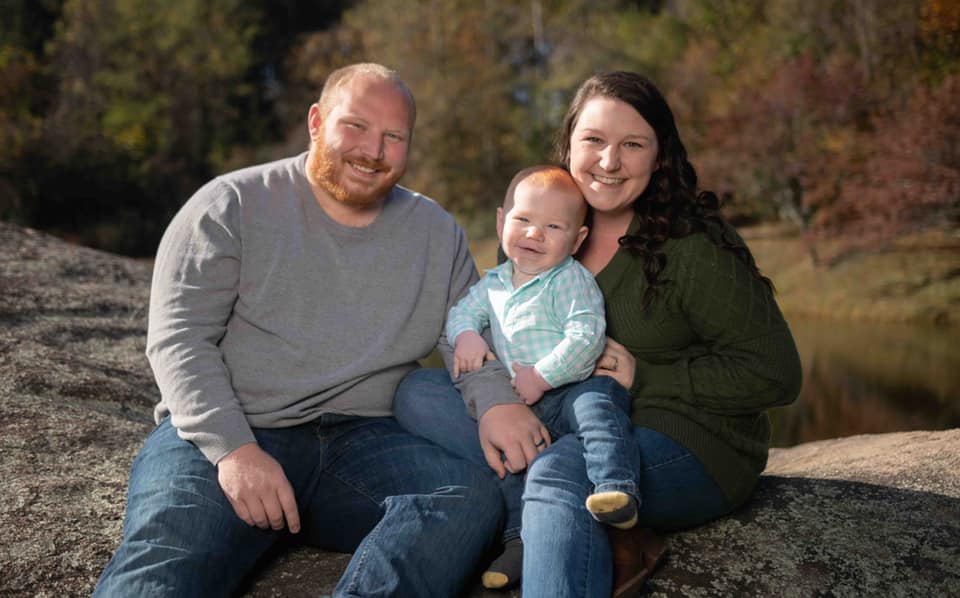 